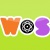 WONDER OF SCIENCE – PROMOTING A STEM CULTURE IN QUEENSLAND 2019 SCHOOL INVOLVEMENT FORMName of School:School phone number:Contact Name:(The best person for Wonder of Science to contact e.g. HOC or Deputy Principal for Primary schools and Science HOD for Secondary schools)Contact’s Email Address:Contact’s Phone Number:Please indicate which year levels will be participating in the Wonder of Science program:Year 5 ‐ WoS topic or teacher nominated topic ……………………………………………………………………….... (number of classes:            )Year 6 ‐ WoS topic or teacher nominated topic …………………………………………………………………………. (number of classes:            )Year 7 ‐ WoS topic or teacher nominated topic ………………………………………………………………………….(number of classes:            )Year 8 ‐ WoS topic or teacher nominated topic …………………………………………………………………………. (number of classes:            )Year 9 ‐ WoS topic or teacher nominated topic …………………………………………………………………………. (number of classes:            )(NOTE: composite classes are accepted; however students need to complete a project at the year level of the oldest student in the group in order to participate at the regional student conference)Principal’s Name:  Principal’s signature:RETURN to: wonderofscience@uq.edu.au   